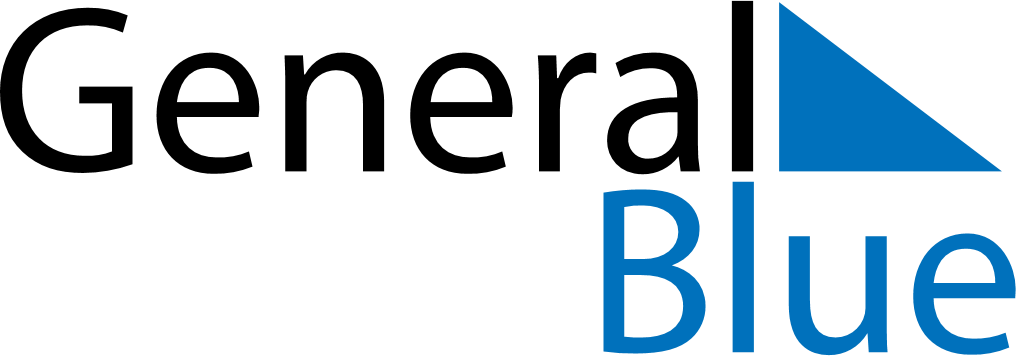 May 2019May 2019May 2019PolandPolandSUNMONTUEWEDTHUFRISAT1234Labour DayConstitution Day5678910111213141516171819202122232425262728293031Mother’s Day